от «__» июля 2018 г.  № ______О внесении изменений в постановление Администрации муниципального образования «Звениговский муниципальный район» от 24 мая 2016 года № 193 «Об утверждении муниципальной программы «Жилье для молодой семьи» на 2016-2020 годы»В соответствии с Постановлением Правительства Республики Марий Эл от 26 июня 2018 года № 275 «О внесении изменений в некоторые решения Правительства Республики Марий Эл», руководствуясь пунктами 6.1, 6.3, 6.10 Положения об Администрации муниципального образования «Звениговский муниципальный район», Администрация МО «Звениговский муниципальный район»ПОСТАНОВЛЯЕТ:	1. Внести следующие изменения в  постановление Администрации муниципального   образования  «Звениговский  муниципальный  район»  от  24 мая 2016 года № 193 «Об утверждении муниципальной программы «Жилье для молодой семьи» на 2016-2020 годы»:	1.1.  Пункт 23  Приложения 1 к программе «Жилье для молодой семьи» на 2016-2020 годы (далее — Приложение 1) изложить в следующей редакции:	«Администрация МО «Звениговский муниципальный район», до 1 июня года, предшествующего планируемому, формирует списки молодых семей - участников основного мероприятия «Обеспечение жильем молодых семей» подпрограммы «Создание условий для обеспечения доступным и комфортным жильем граждан России» государственной программы Российской Федерации «Обеспечение доступным и комфортным жильем и коммунальными услугами граждан Российской Федерации», изъявивших желание получить социальную выплату в планируемом году, и представляет эти списки в Министерство молодежной политики, спорта и туризма Республики Марий Эл.».	1.2. Пункт 24 Приложения 1 изложить в следующей редакции:	 «Порядок формирования Администрацией МО «Звениговский муниципальный район» списка молодых семей - участников основного мероприятия «Обеспечение жильем молодых семей» подпрограммы «Создание условий для обеспечения доступным и комфортным жильем граждан России» государственной программы Российской Федерации «Обеспечение доступным и комфортным жильем и коммунальными услугами граждан Российской Федерации», изъявивших желание получить социальную выплату в планируемом году, и форма этого списка определяются нормативными правовыми актами Республики Марий Эл.».	1.3. Пункт 25 Приложения 1 изложить в следующей редакции:	«Министерство молодежной политики, спорта и туризма Республики Марий Эл на основании списков молодых семей - участников основного мероприятия «Обеспечение жильем молодых семей» подпрограммы «Создание условий для обеспечения доступным и комфортным жильем граждан России» государственной программы Российской Федерации «Обеспечение доступным и комфортным жильем и коммунальными услугами граждан Российской Федерации», изъявивших желание получить социальную выплату в планируемом году, поступивших от органов местного самоуправления, и с учетом средств, которые планируется выделить на софинансирование мероприятий подпрограммы из республиканского бюджета Республики Марий Эл и (или) местных бюджетов на соответствующий год, а при наличии средств, предоставляемых организациями, участвующими в реализации подпрограммы, за исключением организаций, предоставляющих жилищные кредиты и займы, с учетом указанных средств формирует и утверждает сводный список молодых семей - участников основного мероприятия «Обеспечение жильем молодых семей» подпрограммы «Создание условий для обеспечения доступным и комфортным жильем граждан России» государственной программы Российской Федерации «Обеспечение доступным и комфортным жильем и коммунальными услугами граждан Российской Федерации», изъявивших желание получить социальную выплату в планируемом году (далее - сводный список), по форме, утверждаемой Министерством строительства и жилищно-коммунального хозяйства Российской Федерации.».	1.4. В Приложении 1	к Правилам предоставления молодым семьям      социальных выплат на приобретение и  (строительство) жилья и их использования слова «подпрограммы «Обеспечение жильем молодых семей» федеральной целевой программы «Жилище» на 2015 – 2020 годы» заменить словами «основного мероприятия «Обеспечение жильем молодых семей» подпрограммы «Создание условий для обеспечения доступным и комфортным жильем граждан России» государственной программы Российской Федерации «Обеспечение доступным и комфортным жильем и коммунальными услугами граждан Российской Федерации».	1.5. В Приложение 2 к  Правилам предоставления молодым семьям  социальных выплат на приобретение  (строительство) жилья и их использования слова «подпрограммы «Обеспечение жильем молодых семей» федеральной целевой программы «Жилище» на 2011 - 2015 годы» заменить словами «основного мероприятия «Обеспечение жильем молодых семей» подпрограммы «Создание условий для обеспечения доступным и комфортным жильем граждан России» государственной программы Российской Федерации «Обеспечение доступным и комфортным жильем и коммунальными услугами граждан Российской Федерации».2.Контроль за исполнением настоящего постановления возложить на заместителя главы Администрации муниципального образования «Звениговский муниципальный район» О.Н. Михайлову.	3. Настоящее постановление вступает в силу после его официального опубликования.Засорин Н.Н.7-08-54Проект  внесен (кем)      консультантом Администрации МО «Звениговский муниципальный район» Н.Н. Засориным                                                                                       Результаты  согласованияНаименование отделов        			    С кем согласовано          	Результаты согласованияИ.о. первого заместителя  главы Администрации       Григорьев Д.Г.Заместитель  главы  Администрации 		     Давыдова И.К.Заместитель  главы  Администрации 		     Михайлова О.Н.Заместитель  главы  Администрации , руководитель аппарата			      Федорова Н.Н.Заключение отдела по правовым вопросам Администрации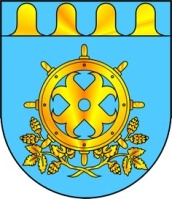 МО «ЗВЕНИГОВО МУНИЦИПАЛЬНЫЙ РАЙОН» АДМИНИСТРАЦИЙЫНМО «ЗВЕНИГОВО МУНИЦИПАЛЬНЫЙ РАЙОН» АДМИНИСТРАЦИЙЫН АДМИНИСТРАЦИЯ МО«ЗВЕНИГОВСКИЙ МУНИЦИПАЛЬНЫЙ РАЙОН»ПУНЧАЛЖЕПУНЧАЛЖЕПОСТАНОВЛЕНИЕГлава АдминистрацииВ.Е. ГеронтьевС П Р А В К Ао согласовании проекта постановленияАдминистрации муниципального образования“Звениговский муниципальный район”________________________________________О внесении изменений в постановление Администрации муниципального образования «Звениговский муниципальный район» от 24 мая 2016 года № 193 «Об утверждении муниципальной программы «Жилье для молодой семьи» на 2016-2020 годы»Ответственный за подготовку проекта _____________ Засорин Н.Н..                                      “ ____ “________________2018 год